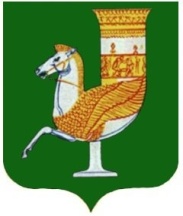 П О С Т А Н О В Л Е Н И ЕАДМИНИСТРАЦИИ  МУНИЦИПАЛЬНОГО  ОБРАЗОВАНИЯ «КРАСНОГВАРДЕЙСКИЙ РАЙОН»От 30.04.2020 г. № 249с. КрасногвардейскоеОб организации деятельности образовательных организаций МО «Красногвардейский район» в период угрозы  распространения новой коронавирусной инфекции (СOVID-19)	Во исполнение Указа Президента Российской Федерации от 28 апреля 2020 года № 294 «О продлении действия мер по обеспечению санитарно-эпидемиологического благополучия населения на территории Российской Федерации в связи  с распространением новой коронавирусной инфекции (СOVID-19)», приказа Министерства образования и науки Республики Адыгея от 29.04.2020г. № 605 «О мерах по реализации Указа Президента Российской Федерации от 28 апреля 2020 года № 294 «О продлении действия мер по обеспечению санитарно-эпидемиологического благополучия населения на территории Российской Федерации в связи  с распространением новой коронавирусной инфекции (СOVID-19)», руководствуясь Уставом МО «Красногвардейский район» ПОСТАНОВЛЯЮ:Управлению образования администрации МО «Красногвардейский район», руководителям образовательных организаций, подведомственных управлению образования администрации МО «Красногвардейский район» с 6 по 8 мая 2020 года включительно организовать работу общеобразовательных организаций и организаций дополнительного образования детей, в условиях домашней самоизоляции детей и педагогических работников с применением электронного обучения и (или) в форме  дистанционных образовательных технологий.2.	Объявить с 1 по 11 мая 2020 года включительно нерабочие дни в дошкольных образовательных организациях МО «Красногвардейский район». 3. Постановление администрации МО «Красногвардейский район» от 14.04.2020г. № 209 «Об организации деятельности образовательных организаций МО «Красногвардейский район» в период угрозы  распространения новой коронавирусной инфекции (СOVID-19)» признать утратившим силу.4. Опубликовать настоящее постановление в районной газете «Дружба» и разместить на официальном сайте администрации района в сети «Интернет». 5.	Контроль за исполнением данного постановления возложить  на управление образования администрации МО «Красногвардейский район» (М.К. Цеева).6.	Настоящее постановление вступает в силу с момента его подписания.Глава МО «Красногвардейский   район»				                    А.Т. Османов